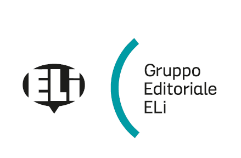 Scuola ...............................................................................................................................................................Anno scolastico ................................................. Sezioni ………………………………………………………Relazione per l’adozione del testo On SiteCorso di inglese settoriale per I.T. indirizzo “Costruzioni, Ambiente e Territorio”Autori: Sardi, CerroniELI Edizioni, 2020On Site si caratterizza per un approccio graduale alla lingua e agli argomenti trattati; è fortemente incentrato sullo sviluppo delle abilità linguistiche e pone l’attenzione al lessico specialistico, senza tralasciare la revisione e il rafforzamento delle strutture grammaticali della lingua inglese apprese in precedenza.Sono presenti testi autentici, attività per la preparazione alle certificazioni Cambridge English: Preliminary e First e per l’Esame di Stato orale, una ricca sezione di storia dell’architettura e percorsi CLIL. Infine, le sezioni interattive all’interno di tutto il testo propongono un’attenta sitografia e diversi video di approfondimento.On Site si sviluppa in due parti. La prima si articola in 8 moduli: Ecology and Environment, Bio-architecture, Building Materials, Surveying and Desing, Building and Safety, Building Installations, Urbanisation, Public Works. La seconda parte, dedicata alla storia dell’architettura, si articola in cinque dossier: Prehitsory and Ancient History, The Middle Ages, From Renaissance to Neoclassicism, Modern Architecture, Contemporary Trends.Ogni modulo/dossier si struttura in:• Apertura del modulo/dossier con video che introduce ai temi che verranno trattati e permette di proporre agli studenti attività di classe rovesciata indicate in guida; • BUILDING in THEORY/MILESTONES in ARCHITECTURE: testi di lettura di vario tipo e ascolti con esercizi di comprensione, lessico, attività di produzione e interazione orale e scritta, preparazione a certificazioni ed Esame di Stato orale; • BUILDING VOCABULARY: sviluppo e revisione del lessico del modulo;• FOCUS on INVALSI: temi di attualità legati al modulo/dossier con attività di preparazione alle Prove Nazionali INVALSI Reading e Listening B1 e B2;• REVISION: mappe concettuali riepilogative, quiz di ripasso dei contenuti e del lessico del modulo/dossier, comprensione scritta, produzione scritta e orale in preparazione al colloquio dell’Esame di Stato e una sezione dedicata ai compiti autentici di realtà.Al termine del volume vi sono tre sezioni speciali dedicate rispettivamente alle carriere professionali e ai PCTO, al ripasso e rinforzo grammaticale, alla letteratura.Completano l’offerta didattica le numerose schede online con approfondimenti ed esercizi per ogni modulo e dossier e le prove complete per le certificazioni Cambridge English: Preliminary e First sempre disponibili online e all’interno delle risorse del libro digitale.In linea con le indicazioni ministeriali, il FLIP BOOK presenta l’intero volume in versione interattiva, con tasto attivazione testi in alta leggibilità per DSA e grazie all’app gratuita ELI LINK si possono ascoltare tutti gli audio, vedere tutti i video e fare gli esercizi interattivi direttamente sullo smartphone o sul tablet.A disposizione dell’alunno:On Site + FLIP BOOK (scaricabile tramite codice)Risorse onlineContenuti audio e video accessibili tramite l’app ELi LinkA disposizione del docente:FLIP BOOK per l’utilizzo del volume con la LIM3 Class CDs con tutti gli audio del volumeGuida con soluzioni, trascrizioni, note didattiche e culturali, suggerimenti per attività extra, attività per classi forti e deboli e una ricca introduzione con proposte per realizzare tre UDACD-ROM con una ricca batteria di test, anche in formato Word® per essere modificati, la batteria di test anche in versione inclusiva per studenti con BES e DSA, gli audio dei testOn Site Volume + FLIP BOOK scaricabile + Eli Link APP				9788853629593         € 24,90